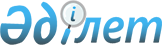 "Б" корпусындағы аудандық бюджеттен қаржыландырылатын атқарушы органдардың мемлекеттік әкімшілік қызметшілері мен Қазығұрт ауданы әкімі аппаратының мемлекеттік әкімшілік қызметшілерінің қызметін бағалаудың әдістемесін бекіту туралы
					
			Күшін жойған
			
			
		
					Оңтүстік Қазақстан облысы Қазығұрт ауданы әкімдігінің 2016 жылғы 27 мамырдағы № 56 қаулысы. Оңтүстік Қазақстан облысының Әділет департаментінде 2016 жылғы 5 шілдеде № 3772 болып тіркелді. Күші жойылды - Оңтүстiк Қазақстан облысы Қазығұрт ауданы әкiмдiгiнiң 2017 жылғы 13 наурыздағы № 83 қаулысымен      Ескерту. Күшi жойылды - Оңтүстiк Қазақстан облысы Қазығұрт ауданы әкiмдiгiнiң 13.03.2017 № 83 қаулысымен (алғашқы ресми жарияланған күнінен кейін күнтізбелік он күн өткен соң қолданысқа енгізіледі).

      "Қазақстан Республикасының мемлекеттік қызметі туралы" Қазақстан Республикасының 2015 жылғы 23 қарашадағы Заңының 33 бабының 5 тармағына және Қазақстан Республикасының Мемлекеттік қызмет істері министрінің 2015 жылғы 29 желтоқсандағы "Мемлекеттік әкімшілік қызметшілердің қызметін бағалаудың кейбір мәселелері туралы" № 13 бұйрығымен бекітілген "Б" корпусы мемлекеттік әкімшілік қызметшілерінің қызметін бағалаудың үлгілік әдістемесіне сәйкес Нормативтік құқықтық актілерді мемлекеттік тіркеу тізілімінде № 12705 тіркелген, Қазығұрт ауданының әкімдігі ҚАУЛЫ ЕТЕДІ:

      1. "Б" корпусындағы аудандық бюджеттен қаржыландырылатын атқарушы органдардың мемлекеттік әкімшілік қызметшілері мен Қазығұрт ауданы әкімі аппаратының мемлекеттік әкімшілік қызметшілерінің қызметін бағалаудың әдістемесі осы қаулыға қосымшаға сәйкес бекітілсін.

      2. "Қазығұрт ауданы әкімінің аппараты" мемлекеттік мекемесі Қазақстан Республикасының заңнамалық актілерінде белгіленген тәртіпте:

      1) осы қаулыны Қазығұрт ауданының аумағында таратылатын мерзімді баспа басылымында және "Әділет" ақпараттық-құқықтық жүйесінде ресми жариялануын;

      2) осы қаулыны Қазығұрт ауданы әкімдігінің интернет-ресурсына орналастыруын қамтамасыз етсін.

      3. Осы қаулының орындалуын бақылау аудан әкімі аппаратының басшысы А.Ө.Қожаханға жүктелсін.

      4. Осы қаулы оның алғашқы ресми жарияланған күнінен кейін күнтізбелік он күн өткен соң қолданысқа енгізіледі.

 "Б" корпусындағы аудандық бюджеттен қаржыландырылатын атқарушы органдардың мемлекеттік әкімшілік қызметшілері мен Қазығұрт ауданы әкімі аппараты мемлекеттік әкімшілік қызметшілерінің қызметін бағалаудың әдістемесі 1. Жалпы ережелер      1. Осы "Б" корпусындағы аудандық бюджеттен қаржыландырылатын атқарушы органдардың мемлекеттік әкімшілік қызметшілері мен Қазығұрт ауданы әкімі аппараты мемлекеттік әкімшілік қызметшілерінің қызметін бағалаудың әдістемесі (бұдан әрі – Әдістеме) "Қазақстан Республикасының мемлекеттік қызметі туралы" 2015 жылғы 23 қарашадағы Қазақстан Республикасының Заңы 33-бабының 5 тармағына сәйкес әзірленді және "Б" корпусындағы аудандық бюджеттен қаржыландырылатын атқарушы органдардың мемлекеттік әкімшілік қызметшілері мен Қазығұрт ауданы әкімі аппараты мемлекеттік әкімшілік қызметшілерінің (бұдан әрі – "Б" корпусының қызметшілері) қызметін бағалау алгоритмін айқындайды.

      2. "Б" корпусының қызметшілерінің қызметін бағалау (бұдан әрі – бағалау) олардың жұмыс тиімділігі мен сапасын анықтау үшін жүргізіледі.

      3. Бағалау "Б" корпусының қызметшісінің атқаратын лауазымындағы қызметінің нәтижелері бойынша:

      1) тоқсан қорытындысы бойынша (тоқсандық бағалау) – бағаланып жатқан жылдағы есептік тоқсаннан кейінгі айдың онынан кешіктірмей (бағалануы оныншы желтоқсаннан кеш емес өткізілетін төртінші тоқсанды қоспағанда); 

      2) жыл қорытындысы бойынша (жылдық бағалау) – бағаланып жатқан жылдың жиырма бесінші желтоқсанынан кешіктірмей жүргізіледі. 

      "Б" корпусының қызметшісін бағалау оның нақты лауазымда орналасу мерзімі үш айдан кем болған жағдайда өткізілмейді.

      Әлеуметтік демалыстағы "Б" корпусының қызметшілері бағалауды жұмысқа шыққаннан кейін осы Әдістеменің осы тармағында көрсетілген мерзімде өтеді.

      4. Тоқсандық бағалауды тікелей басшы жүргізеді және "Б" корпусы қызметшісінің лауазымдық міндеттерді орындауын бағалауға негізделеді. 

      "Б" корпусы қызметшісінің тікелей басшысы өзінің лауазымдық нұсқаулығына сәйкес бағынатын тұлға болып табылады.

      Аудандық бюджеттен қаржыландырылатын атқарушы органдардың басшылары мен ауыл және ауылдық округтер әкімдері үшін бағалау аудан әкімі немесе оның уәкілеттік беруімен оның орынбасарларының бірі жүргізеді. 

      5. Жылдық бағалау:

      1) "Б" корпусы қызметшісінің есептік тоқсандардағы орта бағасынан;

      2) "Б" корпусы қызметшісінің жеке жұмыс жоспарын орындау бағасынан; 

      3) айналмалы бағалаудан құрылады.

      6. "Б" корпусы қызметшісінің қызметін бағалауды өткізу үшін Қазақстан Республикасы Президентінің 2015 жылғы 29 желтоқсандағы № 152 Жарлығымен бекітілген Мемлекеттік әкімшілік қызметшілердің қызметін бағалауды өткізу қағидалары мен мерзімінде айқындалған тәртіп бойынша Бағалау жөніндегі комиссия құрылады, персоналды басқару қызметі оның жұмыс органы болып табылады.

      7. Бағалау жөніндегі комиссияның мәжілісі оның құрамының үштен екісінен астамы қатысқан жағдайда өкілетті болып есептеледі.

      8. Бағалау жөніндегі комиссияның шешімі ашық дауыс беру арқылы қабылданады.

      9. Дауыс беру қорытындысы Бағалау жөніндегі комиссия мүшелерінің көпшілік дауысымен айқындалады. Дауыс саны тең болған жағдайда, комиссия төрағасының дауысы шешуші болып табылады.

      Бағалау жөніндегі комиссияның хатшысы болып персоналды басқару қызметінің қызметшісі табылады. Бағалау жөніндегі комиссия хатшысы дауыс беруге қатыспайды.

 2. Жұмыстың жеке жоспарын құрастыру      10. "Б" корпусы қызметшісі жұмысының жеке жоспары "Б" корпусы қызметшісімен және оның тікелей басшысымен бірлесіп келесі жылдың бірінші қаңтарынан кешіктірмей осы Әдістемеге 1-қосымшаға сәйкес нысан бойынша құрастырылады.

      11. "Б" корпусының қызметшісін лауазымға осы Әдістеменің 10-тармағында көрсетілген мерзім өткеннен кейін тағайындалған жағдайда, атқаратын лауазымдағы "Б" корпусы қызметшісі жұмысының жеке жоспары оны лауазымға тағайындаған күннен бастап он жұмыс күні ішінде құрастырылады.

      12. "Б" корпусның қызметшісі жұмысының жеке жоспарына:

      1) "Б" корпусының қызметшісі туралы дербес деректерді (Т.А.Ә. (болған жағдайда), атқаратын лауазымы, "Б" корпусы қызметшісінің құрылымдық бөлімшесінің атауы);

      2) мемлекеттік органның стратегиялық мақсаттарына (мақсаттарына), олар болмаған жағдайда оның функционалдық міндеттеріне сәйкес "Б" корпусы қызметшісінің жұмыс іс-шараларының атауы кіреді.

      Іс-шаралар қолжетімді, іске асатын, "Б" корпусы қызметшісі жұмысының функционалды бағытымен байланысады, нақты аяқтау нысанына ие болады.

      Іс-шаралардың саны мен күрделілігі мемлекеттік органның салыстыруында анықталады.

      3) "Б" корпусы қызметшісінің және оның тікелей басшысының қолдары, жеке жоспарға қол қою күнін қамтиды.

      13. Жеке жоспар екі данада құрастырылады. Бір дана персоналды басқару қызметіне беріледі. Екінші дана "Б" корпусы қызметшісінің құрылымдық бөлімше басшысында болады.

 3. Бағалауды жүргізуге дайындық      14. Персоналды басқару қызметі Бағалау жөніндегі комиссия төрағасының келісімі бойынша бағалауды өткізу кестесін қалыптастырды.

      Персоналды басқару қызметі бағалауға жататын "Б" корпусы қызметшісін және бағалауды іске асыратын тұлғаларды бағалау туралы уақытылы хабардар етуді қамтамасыз етеді және оларға бағалау парақтарын толтыру үшін жібереді.

 4. Лауазымдық міндеттерді орындауды бағалау      15. Лауазымдық міндеттерді орындауды бағалау негізгі, көтермелеу және айыппұл баллдарынан құрылады.

      16. Негізгі баллдар 100 балл деңгейінде белгіленеді.

      17. Көтермелеу баллдары ағымдағы жұмыстың орташа көлемінен асатын қызмет көрсеткіштері, сондай-ақ мазмұндық және/немесе ұйымдастырушылық жағынан күрделі болып табылатын қызмет түрлері үшін қойылады.

      18. Көтермеленетін қызмет көрсеткіштері мен түрлері мемлекеттік органдармен өз ерекшеліктеріне сүйеніп белгіленеді және атқарылған жұмыстың көлемі мен күрделігінің қосу тәртібімен бес деңгейлік шкала бойынша орналасады. Бұл ретте көтермеленетін қызмет көрсеткіштері мен түрлеріне Электронды құжат алмасудың бірыңғай жүйесінде және мемлекеттік органның Интернет-порталында белгіленетін де, белгіленбейтін де құжаттар мен іс-шаралар кіре алады.

      Әр көтермеленетін қызмет көрсеткіші мен түрі үшін "Б" корпусының қызметшісі тікелей басшыдан бекітілген шкалаға сәйкес "+1"-ден "+5" баллға дейін иеленеді.

      19. Айыппұл баллдары орындау және еңбек тәртібін бұзғаны үшін қойылады.

      20. Орындау тәртібін бұзуға:

      1) жоғары тұрған органдардың, мемлекеттік орган басшылығының, тікелей басшының тапсырмаларын және бақылаудағы құжаттар мен жеке және заңды тұлғалардың өтініштерін орындау мерзімдерін бұзу;

      2) тапсырмаларды және бақылаудағы құжаттарды, жеке және заңды тұлғалардың өтініштерін сапасыз орындау жатады.

      21. Еңбек тәртібін бұзуға:

      1) дәлелді себепсіз жұмыста болмауы;

      2) дәлелді себепсіз жұмысқа кешігу;

      3) қызметшілердін қызметтік әдепті бұзуы жатады.

      Еңбек тәртібін бұзу фактілері туралы ақпараттың қайнары ретінде персоналды басқару қызметі, "Б" корпусы қызметшісінің тікелей басшысы, әдеп жөніндегі уәкілдің құжатымен дәлелденген мәліметі болады.

      22. Әр орындау және еңбек тәртібін бұзғаны үшін "Б" корпусының қызметшісіне әр бұзу фактісі үшін "-2" мөлшерінде айыппұл баллдары қойылады.

      23. Лауазымдық міндеттердің орындалуын бағалауды жүргізу үшін, "Б" корпусының қызметшісі тікелей басшыға осы Әдістемеге 2-қосымшаға сәйкес нысан бойынша толтырылған бағалау парағын келісу үшін жібереді.

      24. Тікелей басшы "Б" корпусы қызметшісінің еңбек тәртібін бұзғаны туралы персоналды басқару қызметі және әдеп жөніндегі уәкілдің берген мәліметтерін есепке ала отырып, бағалау парағында берілген деректердің растығын қарастырып, оған өзгертулер (болған жағдайда) енгізеді және онымен келіседі.

      25. Тікелей басшы келіскеннен кейін, бағалау парағы "Б" корпусы қызметшісімен расталады.

      "Б" корпусы қызметшісінің бас тартуы құжаттарды Бағалау жөніндегі комиссияның отырысына жіберу үшін кедергі бола алмайды. Бұл жағдайда персоналды басқару қызметінің жұмыскері және "Б" корпусы қызметшісінің тікелей басшысы еркін нысанда танысудан бас тарту туралы акт құрастырады.

 5. Жеке жұмыс жоспарын орындауды бағалау      26. Жылдық бағалауды өткізу үшін "Б" корпусының қызметшісі тікелей басшыға келісу үшін осы Әдістемеге 3-қосымшаға сәйкес нысан бойынша толтырылған бағалау парағын жолдайды.

      27. Тікелей басшы бағалау парағын онда берілген мәліметтердің анықтылығы тұрғысынан қарастырып, түзету енгізеді (болған жағдайда) және оған келісім береді. 

      28. Тікелей басшымен келіскеннен кейін бағалау парағын "Б" корпусының қызметшісі растайды.

      "Б" корпусы қызметшісінің бас тартуы құжаттарды Бағалау жөніндегі комиссияның отырысына жіберуге кедергі бола алмайды. Бұл жағдайда персоналды басқару қызметінің жұмыскері және "Б" корпусы қызметшісінің тікелей басшысы танысудан бас тарту туралы еркін нысанда акт жасайды.

 6. Айналмалы бағалау      29. Айналмалы бағалау:

      1) тікелей басшыны;

      2) "Б" корпусы қызметшісіне бағыныштыларды;

      3) тікелей бағыныштылар болмаған жағдайда – "Б" корпусының қызметшісі жұмыс істейтін құрылымдық бөлімшеде лауазымдарды атқаратын тұлғаларды (олар болған жағдайда) бағалау болып табылады.

      30. Осы Әдістеменің 29-тармағының 2), 3) тармақшаларында көрсетілген адамдардың тізімін (үштен аспайтын) "Б" корпусы қызметшісінің лауазымдық міндеттері және қызметтік өзара әрекеттестігіне қарай персоналды басқару қызметі бағалау жүргізілгенге бір айдан кешіктірмей анықтайды.

      31. Осы Әдістеменің 29-тармағында көрсетілген тұлғалар осы Әдістеменің 4-қосымшасына сәйкес нысанда айналмалы бағалау парағын толтырады.

      32. Толтырылған бағалау парақтары оларды алған күннен екі жұмыс күні ішінде персоналды басқару қызметіне жіберіледі.

      33. Персоналды басқару қызметі айналмалы бағалаудың орта бағасын есептейді.

      34. Айналмалы бағалау жасырын түрде жүргізіледі.

 7. Қорытынды баға      35. Қызметшінің тікелей басшысы "Б" корпусы қызметшісінің тоқсандық қорытынды бағасын мынадай формула бойынша есептейді:

      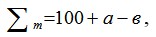 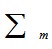  – тоқсандық баға;

      a – көтермелеу баллдары;

      в – айыппұл баллдары.

      36. Тоқсандық қорытынды баға мынадай шәкіл бойынша қойылады:

      80 баллдан төмен – "қанағаттанарлықсыз";

      80-нен 105 баллға дейін – "қанағаттанарлық";

      106-дан 130 баллға дейін (қоса алғанда) – "тиімді";

      130 баллдан астам – "өте жақсы".

      37. Персоналды басқару қызметі "Б" корпусы қызметшісінің жылдық қорытынды бағасын мына формула бойынша Бағалау жөніндегі комиссия отырысына дейін бес жұмыс күнінен кешіктірмей есептейді:

      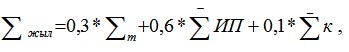 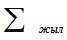  – жылдық баға;

      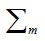  – есептік тоқсандардың орта бағасы (орта арифметикалық мән).

      Бұл ретте тоқсандық бағалардың алынған орта арифметикалық мәні осы Әдістеменің 37 тармағында көрсетілген шәкілді есепке ала отырып, бес баллдық бағалар жүйесіне келтіріледі, атап айтқанда:

      "қанағаттанарлықсыз" мәнге (80 баллдан төмен) – 2 балл;

      "қанағаттанарлық" мәнге (80-нен 105 баллға дейін) – 3 балл;

      "тиімді" мәнге (106-дан 130 баллға (қоса алғанда) дейін) – 4 балл;

      "өте жақсы" мәнге (130 баллдан астам) – 5 балл;

      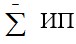  – жеке жұмыс жоспарын орындау бағасы (орта арифметикалық мән);

      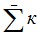  – айналмалы бағалау (орта арифметикалық мән).

      38. Жылдың қорытынды бағасы мынадай шәкіл бойынша қойылады:

      3 баллдан төмен – "қанағаттанарлықсыз";

      3 баллдан бастап 4 баллға дейін – "қанағаттанарлық";

      4 баллдан бастап 5 балға дейін – "тиімді";

      5 балл – "өте жақсы".

 8. Комиссияның бағалау нәтижелерін қарауы      39. Персоналды басқару қызметі Бағалау жөніндегі комиссия төрағасымен келісілген кестеге сәйкес бағалау нәтижелерін қарау бойынша Бағалау жөніндегі комиссияның отырысын өткізуді қамтамасыз етеді.

      Персоналды басқару қызметі Бағалау жөніндегі комиссияның отырысына мынадай құжаттарды:

      1) толтырылған бағалау парақтарын;

      2) толтырылған айналмалы бағалау парағын (жылдық бағалау үшін);

      3) "Б" корпусы қызметшісінің лауазымдық нұсқаулығын; 

      4) осы Әдістемеге 5-қосымшаға сәйкес нысан бойынша Бағалау жөніндегі комиссия отырысы хаттамасының жобасын тапсырады.

      40. Бағалау жөніндегі комиссия бағалау нәтижелерін қарастырады және мына шешімдердің бірін шығарады:

      1) бағалау нәтижелерін бекітеді;

      2) бағалау нәтижелерін қайта қарайды.

      Бағалау нәтижелерін қайта қарау туралы шешім қабылдаған жағдайда Бағалау жөніндегі комиссия хаттамада тиісті түсіндірмемен келесі жағдайларда бағаны түзетеді:

      1) егер "Б" корпусы қызметшісінің қызмет тиімділігі бағалау нәтижесінен көп болса. Бұл ретте "Б" корпусы қызметшісінің қызмет нәтижесіне құжаттамалық растау беріледі;

      2) "Б" корпусы қызметшісін бағалау нәтижесін санауда қате жіберілсе.

      Бұл ретте Бағалау жөніндегі комиссия қызметшілердің қол жеткізген нәтижелерінің мәні, маңыздылығы және өлшемдестігін есепке ала отырып, бағалау қорытындыларын түзетуге құқылы.

      41. Персоналды басқару қызметі бағалау нәтижелерімен ол аяқталған соң екі жұмыс күні ішінде "Б" корпусының қызметшісін таныстырады.

      "Б" корпусының қызметшісін бағалау нәтижелерімен таныстыру жазбаша немесе электронды нысанда жүргізіледі.

      "Б" корпусы қызметшісінің танысудан бас тартуы бағалау нәтижелерін оның қызметтік тізіміне енгізуге кедергі бола алмайды. Бұл жағдайда персоналды басқару қызметінің қызметкері танысудан бас тарту туралы еркін нұсқада акт жасайды.

      42. Осы Әдістеменің 40-тармағында көрсетілген құжаттар, сондай-ақ Бағалау жөніндегі комиссия отырысының қол қойылған хаттамасы персоналды басқару қызметінде сақталады.

 9. Бағалау нәтижелеріне шағымдану      43. Бағалау жөніндегі комиссия шешіміне "Б" корпусы қызметшісінің мемлекеттік қызмет істері жөніндегі уәкілетті органға немесе оның аумақтық департаментіне шағымдануы шешім шыққан күннен бастап он жұмыс күні ішінде жүзеге асырылады.

      44. Мемлекеттік қызмет істері жөніндегі уәкілетті орган немесе оның аумақтық департаменті "Б" корпусы қызметшісінен шағым түскен күнінен бастап он жұмыс күні ішінде шағым қарайды және бұзушылықтар анықталған жағдайда, мемлекеттік органға Бағалау жөніндегі комиссия шешімінің күшін жою туралы ұсыныс жасайды.

      45. Қабылданған шешім туралы ақпаратты мемлекеттік орган екі апта ішінде мемлекеттік қызмет істері жөніндегі уәкілетті органға немесе оның аумақтық департаментіне береді.

      46. "Б" корпусы қызметшісінің бағалау нәтижелеріне сотта шағымдануға құқығы бар.

 10. Бағалау нәтижелері бойынша шешім қабылдау      47. Бағалау нәтижелері бонус төлеу және оқыту бойынша шешім қабылдауға негіз болып табылады.

      48. Бонустар "өте жақсы" және "тиімді" бағалау нәтижелері бар "Б" корпусы қызметшілеріне төленеді.

      49. "Б" корпусының қызметшісін оқыту (біліктілігін арттыру) жылдық бағалаудың қорытындылары бойынша "Б" корпусы қызметшісінің қанағаттанарлықсыз болып танылған қызмет бағыты бойынша жүргізіледі.

      "Б" корпусының қызметшісі Бағалау жөніндегі комиссия оның қызметін жылдық бағалаудың нәтижелерін бекіткеннен кейін үш ай ішінде біліктілікті жоғарылату курстарына жіберіледі.

      50. "Қанағаттанарлықсыз" баға алған "Б" корпусының қызметшісі мемлекеттік әкімшілік лауазымға алғаш рет қабылданған тұлғаларға тәлімгер ретінде бекітілмейді.

      51. "Б" корпусы қызметшісінің қатарынан екі жыл қорытындысы бойынша "қанағаттанарлықсыз" мәндегі бағалау нәтижесі оны лауазымында төмендетуге негіз болып табылады. Кез-келген төмен тұрған бос лауазым болмаған жағдайда, "Б" корпусының қызметшісі заңнамамен белгіленген тәртіпте жұмыстан шығарылады.

      52. "Б" корпусының қызметшілерін бағалаудың нәтижелері олардың қызметтік тізімдеріне енгізіледі.

            Нысан

 "Б" корпусы мемлекеттік әкімшілік қызметшісінің жеке жұмыс жоспары            ___________________________________ жыл
(жеке жоспар құрастырылатын кезең


      Қызметшінің Т.А.Ә. (болған жағдайда):______________________________________
Қызметшінің лауазымы: __________________________________________________
Қызметшінің құрылымдық бөлімшесінің атауы:_______________________________

      Ескертпе:

       - шаралар мемлекеттік органның стратегиялық мақсаттарына (мақсаттарына), олар болмаған жағдайда қызметшінің функционалдық міндеттеріне сәйкестігін есепке ала отыра анықталады.

      Іс-шаралардың саны мен күрделілігі мемлекеттік органға сәйкес келуі тиіс.

            Нысан

 Бағалау парағы            _______________________________тоқсан___жыл
(бағаланатын кезең)


      Бағаланатын қызметшінің Т.А.Ә. (болған жағдайда): _________________________
Бағаланатын қызметшінің лауазымы: ______________________________________
Бағаланатын қызметшінің құрылымдық бөлімшесінің атауы: __________________
_______________________________________________________________________
Лауазымдық міндеттерді орындау бағасы:


            Нысан

 Бағалау парағы            _________________________жыл
(бағаланатын жыл)


      Бағаланатын қызметшінің Т.А.Ә. (болған жағдайда): _________________________
Бағаланатын қызметшінің лауазымы: ______________________________________
Бағаланатын қызметшінің құрылымдық бөлімшесінің атауы:__________________
______________________________________________________________________
Жеке жоспарды орындау бағасы:

            Нысан

 Айналмалы бағалау нәтижелері            __________________________________________________ жыл
(бағаланатын жыл)


      Бағаланатын қызметшінің Т.А.Ә. (болған жағдайда): ______________________
Бағаланатын қызметшінің лауазымы: ____________________________________
Бағаланатын қызметшінің құрылымдық бөлімшесінің атауы:________________


            Нысан

 Бағалау жөніндегі комиссия отырысының хаттамасы            ______________________________________________________
(мемлекеттік органның атауы)

            _______________________________________________________
(бағалау түрі: тоқсандық /жылдық және бағаланатын кезең
(тоқсан және (немесе) жыл)


      Бағалау нәтижелері

      Комиссия қорытындысы:

      ____________________________________________________________________
____________________________________________________________________
____________________________________________________________________
____________________________________________________________________
Тексерген:
Комиссия хатшысы: _______________________ Күні: _____________
(Т.А.Ә. (болған жағдайда), қолы)
Комиссия төрағасы: _____________________ Күні: _______________
(Т.А.Ә. (болған жағдайда), қолы)
Комиссия мүшесі: _________________________ Күні: _____________
(Т.А.Ә. (болған жағдайда), қолы)


					© 2012. Қазақстан Республикасы Әділет министрлігінің «Қазақстан Республикасының Заңнама және құқықтық ақпарат институты» ШЖҚ РМК
				
      Аудан әкімі

Т.Т.Телғараев
Қазығұрт ауданы әкімдігінің
2016 жылғы 27 мамырдағы
№ 56 қаулысымен бекітілген"Б" корпусындағы аудандық
бюджеттен қаржыландырылатын
атқарушы органдардың мемлекеттік
әкімшілік қызметшілері мен
Қазығұрт ауданы әкімі
аппаратының мемлекеттік әкімшілік
қызметшілерінің қызметін
бағалаудың әдістемесіне 1-қосымша№
р/с

Шаралардың аталуы *

Іс-шараның нәтижесі

1

Іс-шара

2

Іс-шара

3

Іс-шара

4

…

Қызметші

Т.А.Ә. (болған жағдайда)_______
күні _________________________
қолы ________________________

Тікелей басшы

Т.А.Ә. (болған жағдайда)____________
күні ______________________________
қолы _____________________________

"Б" корпусындағы аудандық
бюджеттен қаржыландырылатын
атқарушы органдардың мемлекеттік
әкімшілік қызметшілері мен
Қазығұрт ауданы әкімі
аппаратының мемлекеттік әкімшілік
қызметшілерінің қызметін
бағалаудың әдістемесіне 2-қосымша№ р/с

Қызметшінің өзін-өзі бағалауы

Қызметшінің өзін-өзі бағалауы

Қызметшінің өзін-өзі бағалауы

Тікелей басшының бағалауы

Тікелей басшының бағалауы

Тікелей басшының бағалауы

Ескерту

№ р/с

Көтермеленетiн көрсеткіштер мен қызмет түрлері туралы мәліметтер

Орындау тәртібін бұзу туралы мәліметтер

Еңбек тәртібін бұзу туралы мәліметтер

Көтермеленетін көрсеткіштер мен қызмет түрлері туралы мәліметтер

Орындау тәртібін бұзу туралы мәліметтер

Еңбек тәртібін бұзу туралы мәліметтер

Ескерту

1

2

3

…

Өзін-өзі бағалау нәтижесі:

Өзін-өзі бағалау нәтижесі:

Өзін-өзі бағалау нәтижесі:

Бағалау нәтижесі:

Бағалау нәтижесі:

Бағалау нәтижесі:

Қызметші
Т.А.Ә. (болған жағдайда)_________
күні ___________________________
қолы __________________________

Қызметші
Т.А.Ә. (болған жағдайда)_________
күні ___________________________
қолы __________________________

Қызметші
Т.А.Ә. (болған жағдайда)_________
күні ___________________________
қолы __________________________

Қызметші
Т.А.Ә. (болған жағдайда)_________
күні ___________________________
қолы __________________________

Тікелей басшы
Т.А.Ә. (болған жағдайда)______________
күні ________________________________
қолы _______________________________

 

Тікелей басшы
Т.А.Ә. (болған жағдайда)______________
күні ________________________________
қолы _______________________________

 

Тікелей басшы
Т.А.Ә. (болған жағдайда)______________
күні ________________________________
қолы _______________________________

 

Тікелей басшы
Т.А.Ә. (болған жағдайда)______________
күні ________________________________
қолы _______________________________

 

"Б" корпусындағы аудандық
бюджеттен қаржыландырылатын
атқарушы органдардың мемлекеттік
әкімшілік қызметшілері мен
Қазығұрт ауданы әкімі
аппаратының мемлекеттік әкімшілік
қызметшілерінің қызметін
бағалаудың әдістемесіне 3-қосымша№ р/с

Аталуы

Маңызы

Қызметшінің өзін-өзі бағалау нәтижелері

Қызметшінің өзін-өзі бағалау нәтижелері

Басшының бағалау нәтижелері

Ескерту

1

Іс-шара

2-ден 5 ке дейін

2

Іс-шара

2-ден 5 ке дейін

3

Іс-шара

2-ден 5 ке дейін

4

…

Қызметші
Т.А.Ә. (болған жағдайда) ____________________________
күні ________________________
қолы _______________________

Қызметші
Т.А.Ә. (болған жағдайда) ____________________________
күні ________________________
қолы _______________________

Қызметші
Т.А.Ә. (болған жағдайда) ____________________________
күні ________________________
қолы _______________________

Қызметші
Т.А.Ә. (болған жағдайда) ____________________________
күні ________________________
қолы _______________________

Тікелей басшы
Т.А.Ә. (болған жағдайда) ___________________________
күні_______________________
қолы ______________________

 

Тікелей басшы
Т.А.Ә. (болған жағдайда) ___________________________
күні_______________________
қолы ______________________

 

Тікелей басшы
Т.А.Ә. (болған жағдайда) ___________________________
күні_______________________
қолы ______________________

 

"Б" корпусындағы аудандық
бюджеттен қаржыландырылатын
атқарушы органдардың мемлекеттік
әкімшілік қызметшілері мен
Қазығұрт ауданы әкімі
аппаратының мемлекеттік әкімшілік
қызметшілерінің қызметін
бағалаудың әдістемесіне 4-қосымша№ р/с

Құзыреттің аталуы

Маңызы

Баға (балл)

Тікелей басшы

Тікелей басшы

Тікелей басшы

Тікелей басшы

1.

Бастамашылығы

2-ден 5 ке дейін

2.

Әрекеттестікке икемділігі

2-ден 5 ке дейін

3.

Қызметтік этиканы сақтау

2-ден 5 ке дейін

БАРЛЫҒЫ:

Қарамағындағы қызметкер

Қарамағындағы қызметкер

Қарамағындағы қызметкер

Қарамағындағы қызметкер

1.

Жұмысты жоспарлай білу

2-ден 5 ке дейін

2.

Жұмысқа негіздей білу

2-ден 5 ке дейін

3.

Қызметтік этиканы сақтау

2-ден 5 ке дейін

БАРЛЫҒЫ:

БАРЛЫҒЫ:

Әріптесі

Әріптесі

Әріптесі

Әріптесі

1.

Топта жұмыс істей білу

2-ден 5 ке дейін

2.

Қызметтік этиканы сақтау

2-ден 5 ке дейін

БАРЛЫҒЫ:

"Б" корпусындағы аудандық
бюджеттен қаржыландырылатын
атқарушы органдардың мемлекеттік
әкімшілік қызметшілері мен
Қазығұрт ауданы әкімі
аппаратының мемлекеттік әкімшілік
қызметшілерінің қызметін
бағалаудың әдістемесіне 5-қосымша№ р/с

Қызметшілердің Т.А.Ә. (болған жағдайда)

Бағалау нәтижелері туралы мәлімет

Комиссияның ұсыныстары

1.

2.

...

